POZVÁNKA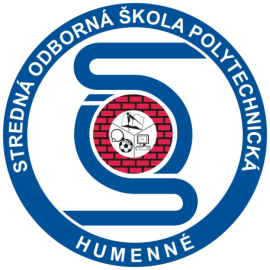 na Súťaž o najlepšieho študenta 3. a 4. ročníka odboru IaSTStredná odborná škola polytechnická, Štefánikova 1550/20, 066 01 Humenné Vás pozýva na Celoslovenské kolo súťaže o najlepšieho študenta 3. a 4. ročníka odboru IaST.Termín: 10.4.2015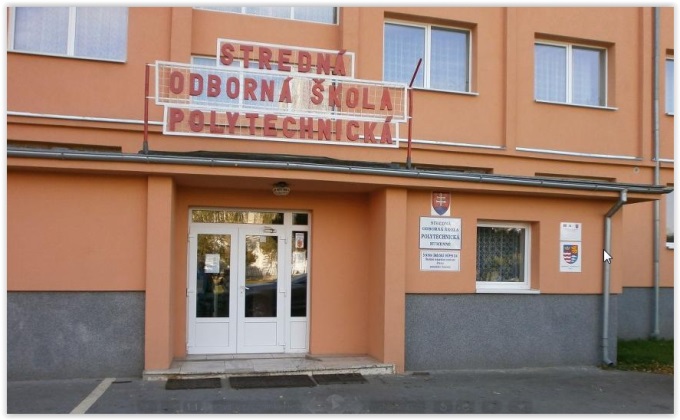 V čase od 8,30 hod. do 16,00 hod.Miesto: Stredná odborná škola polytechnická, Štefánikova 1550/20, 066 01 Humenné Témy:Myslím kreatívne tvorím hravoPrever kábel  a zapoj saNestratím sa v digitálnom sveteÚčastníci:Najlepší žiaci 3. a 4 ročníka (dvaja študenti z každého ročníka) odboru IaST Súťaž o najlepšieho študenta  3. a 4. ročníka odboru IaST (Aktivita 4.2) sa realizuje v zmysle projektu INOVÁCIA vzdelávacieho procesu v SOŠ polytechnickej v Humennom na základe požiadaviek trhu  práce podporeného cez Operačný program Vzdelávanie, Prioritná os: 1 Reforma systému vzdelávania a odbornej prípravy, Opatrenie: 1.1 Premena tradičnej školy na modernú. ITMS kód Projektu: 26110130498.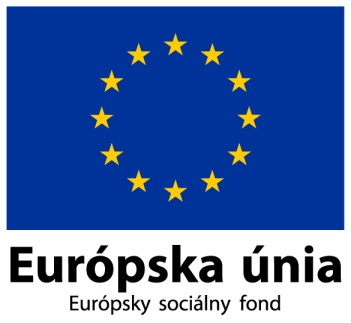 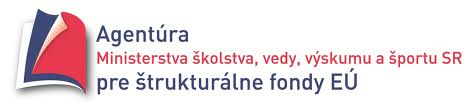 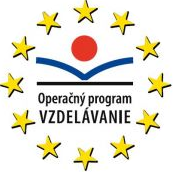 